Anmeldeformular für SeminarinteressentenBlockseminar: Völkerrecht, Lüge und Vertrauen in Zeiten der Fake NewsUni Heidelberg und FU BerlinProf. Dr. Anne PetersSS 2019, 4. - 6. Juli 2019, FU BerlinBitte ausgefüllt zurück an Dr. Raffaela Kunz: kunz@mpil.de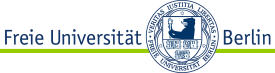 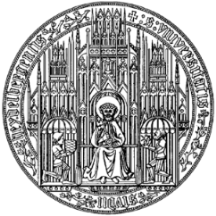 Name, Vorname:Matrikelnummer:E-Mail-Adresse:Anschrift:Telefonnummer:Semesterzahl:Schwerpunkt:Haben Sie Vorlesungen imVölkerrecht besucht? Falls ja, welche?	Haben Sie bereits eine Seminararbeitverfasst. Falls ja, Thema?Haben Sie Vorkenntnisse in den Rechtsgebieten des Seminars?Grund für die Teilnahme am Seminar und Ihre diesbezüglichen Lernziele:Wunschthema Nr. und Stichwort:Ausweichthema Nr. und Stichwort:Sonstige Bemerkungen: